Data for Biology Test 2-567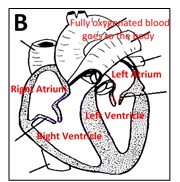 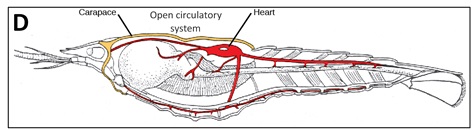 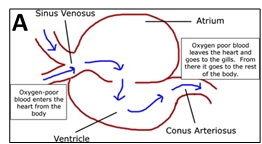 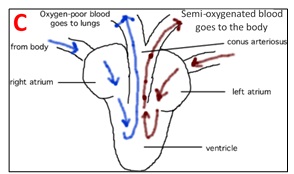 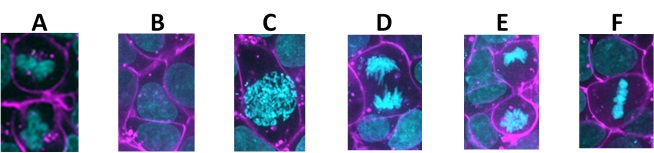 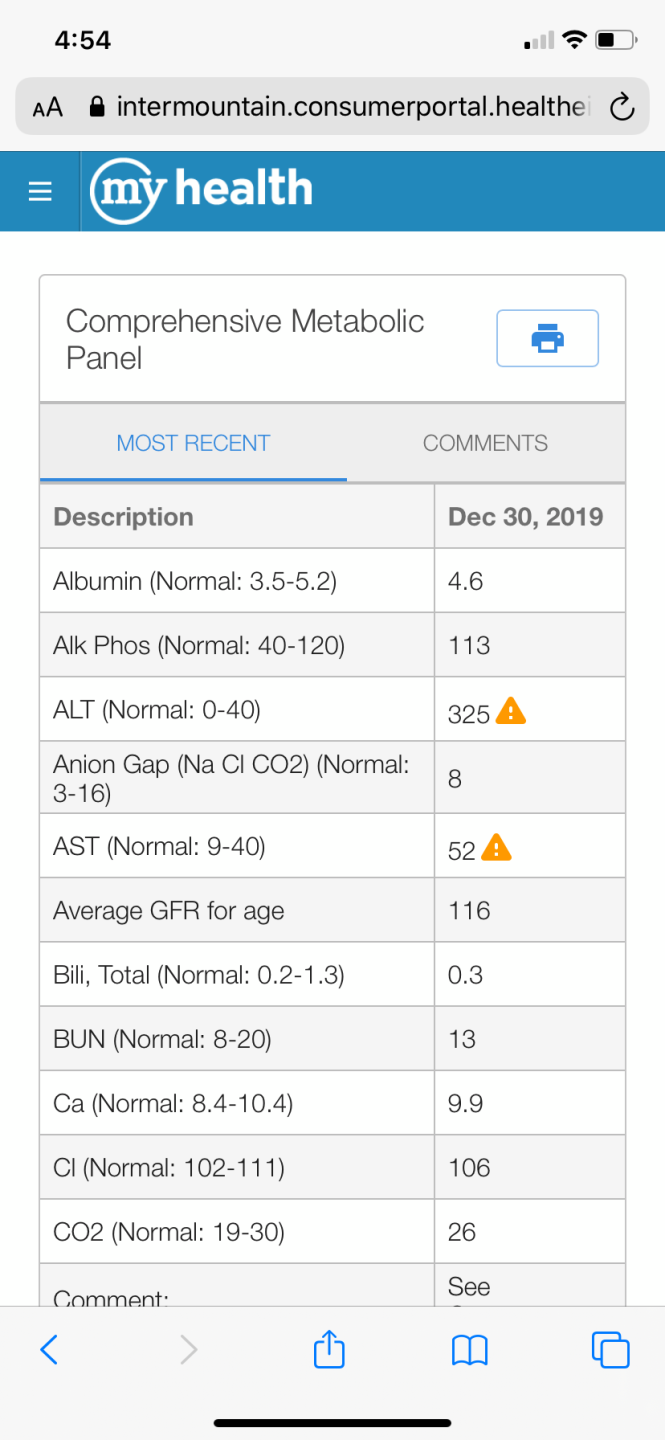 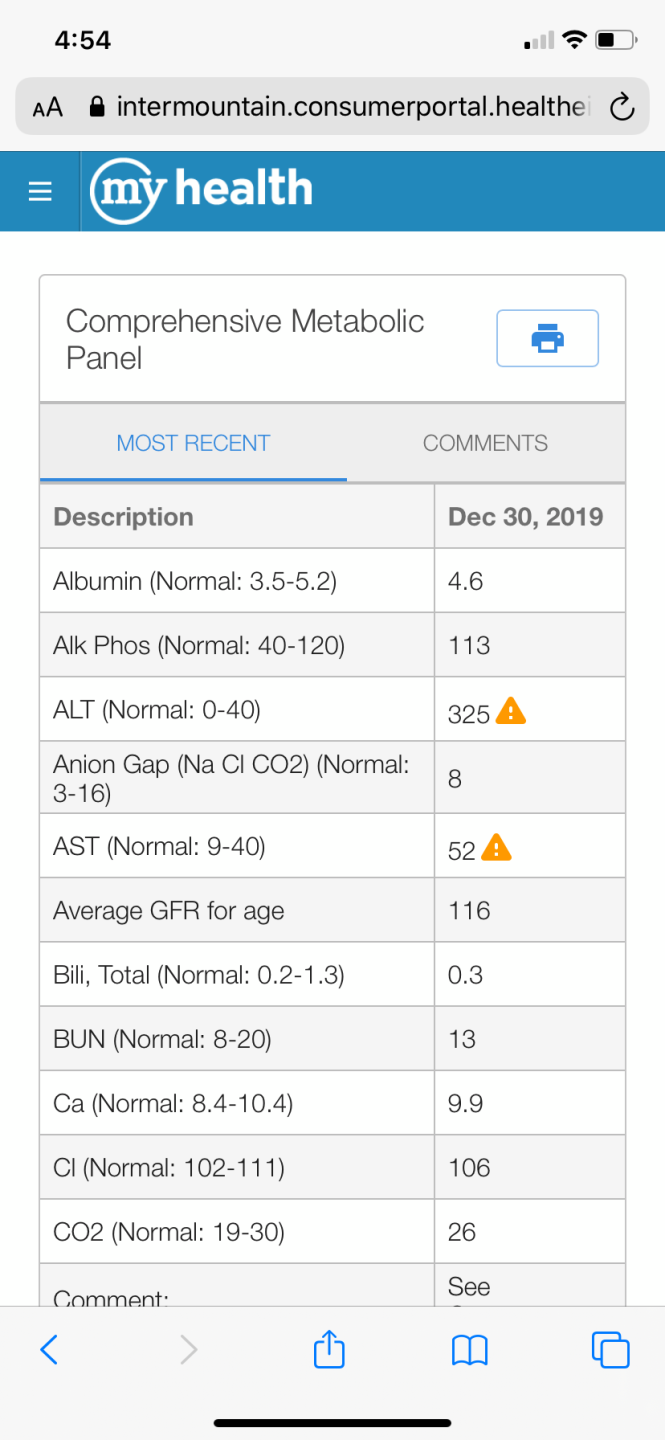 